WALLINGTON DEMESNE PARISH COUNCILAGENDA PAPERYou are hereby summoned to attend an ordinary  meeting of Wallington Demesne Parish Council to be held at Cambo Village Hall on Monday 25th March 2019 commencing 730pm, for the purpose of transacting the business contained within this Agenda2019/15	Apologies for absence2019/16	Declarations of Members interests2019/17	Opportunity for members of the public to raise any matter on the agenda2019/18	Minutes of the meeting held on Monday 28th January 20192019/19	Matters arising from previous minutes held on Monday  28th January 2019Fibre optic broadbandDog fouling at CamboSpeed Survey, MiddletonLampost at OakfordDefibrillators2019/20	NCC Update2019/21	Police Update2019/22	Reports from representatives at outside meetingsCambo SchoolCambo Village HallMiddleton Hall – to approve Parish Council submit planning application for Middleton allHallHall extension to County CounciWallington F.C.2019/23	Financial Matters2019/09/01	Payments for authorisation: Imperative Training Ltd – defibrillator pads - £52.80C Miller – December, January salary & expenses – £329.60HMRC – PAYE on above - £74.002019/19/02	Request for grant received from North East War Memorials Project2019/24	Planning 2019/24/01	Planning Applications received2019/24/02	Approval of Planning Application received2019/25	Neighbourhood Management – to report/update on action regarding issues within the parish2019/26	CorrespondenceJ Gledson – Cambo defibrillator2019/27	Review of Internal Auditor/internal controls; Asset Register; Risk Assessment and Insurance Policy2019/28	Urgent Business2019/29	Date of Next Meeting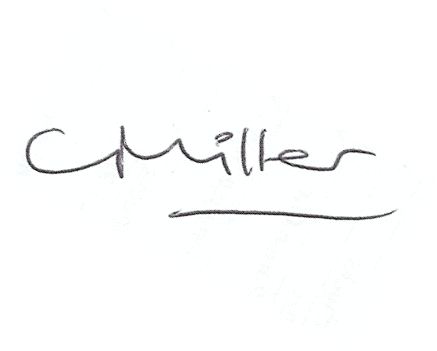 Claire MillerParish Clerk